Gerry Tiede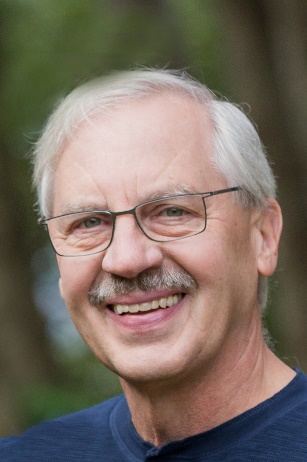 CandidateVICE-PRESIDENTACER-CARTGerry Tiede is the First Vice President and the Chair of the Pension and Benefits Committee of the 16,000-member BC Retired Teachers’ Association. He represents the group on the Teachers’ Pension Plan Advisory Committee and the BCTF Pension Committee. He has served two terms as the BC representative to the Canadian Association of Retired Teachers and one year as the Western Representative.Gerry was as a Trustee of the B.C. Teachers’ Pension Plan for 11 years including three years as Chair. He was on many committees including the Benefits and Communication, the Inter-plan Education and the Inter-plan Investment Committee which he chaired for four years.  Gerry has served seven years on the Board of the Shareholder Association for Research and Education.Gerry started his career as an elementary music teacher and retired as a school principal. He has held elected positions on the Surrey Principals’ and Vice Principals’ Association and the B.C. Principals’ and Vice Principals’ Association. The most rewarding highlights of Gerry’s career include:Opening two new elementary schools as the PrincipalServing on the team that negotiated the joint trusteeship of our BC Teachers’ Pension PlanServing as the first non-professional Chair of the Board of Trustees for our teachers’ pension planChairing the BCRTA’s Innovation and Strategic Planning Committee with a goal to grow and revitalize our AssociationThree trips to Zambia, in retirement, to work with students and teachers in an orphanage for students with AIDS. Gerry holds a Bachelor’s degree in Psychology (SFU) and a Master’s degree in Education Administration (WWU).